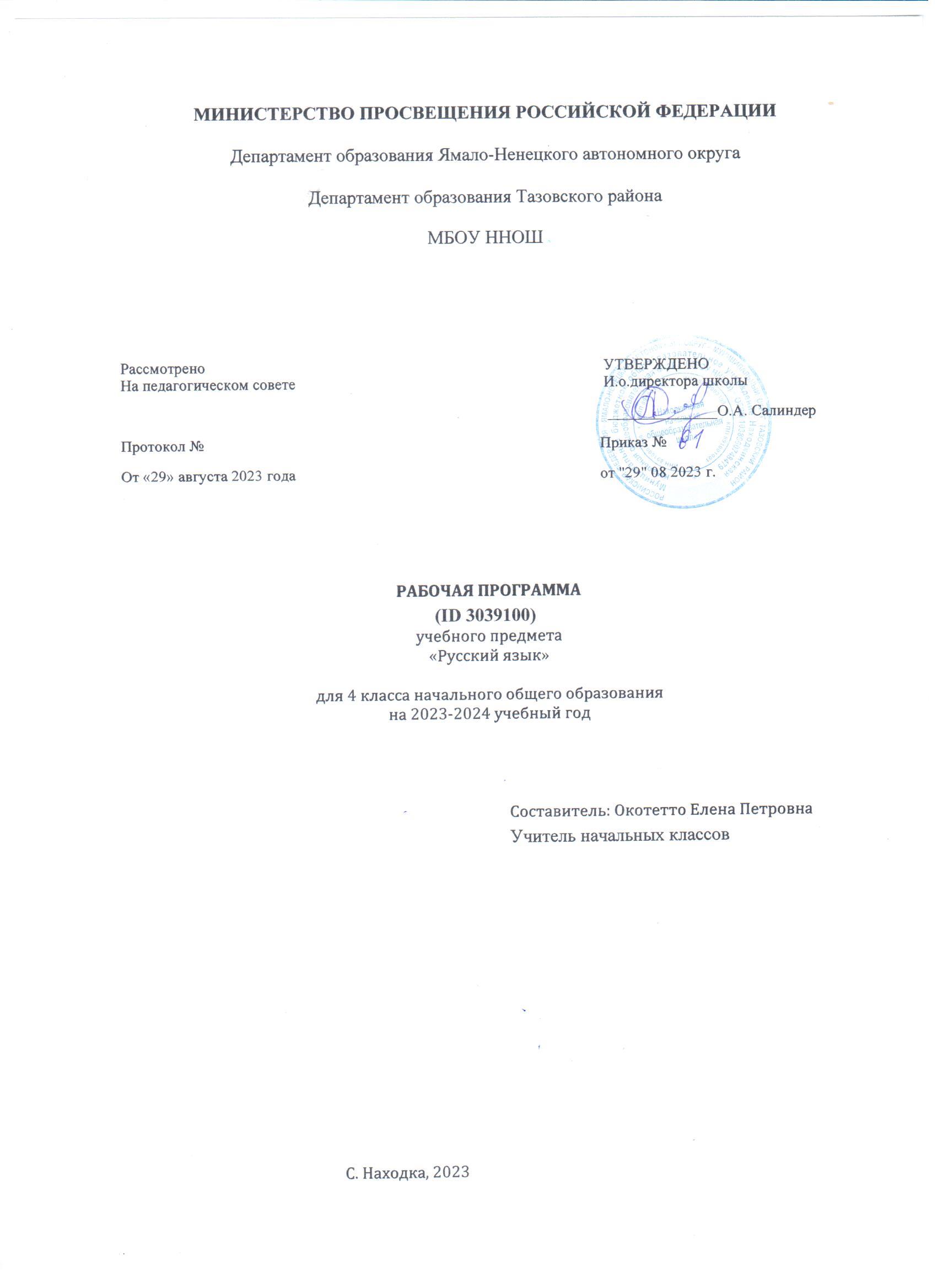 ПОЯСНИТЕЛЬНАЯ ЗАПИСКАРабочая программа учебного предмета «Русский язык» для обучающихся 4 классов на уровне начального общего образования составлена на основе Требований к результатам освоения программы началь​ного общего образования Федерального государственного обра​зовательного стандарта начального общего образования (да​лее — ФГОС НОО), а также ориентирована на целевые приори​теты, сформулированные в Примерной программе воспитания.ОБЩАЯ ХАРАКТЕРИСТИКА УЧЕБНОГО ПРЕДМЕТА "РУССКИЙ ЯЗЫК"Русский язык является основой всего процесса обучения в на​чальной школе, успехи в его изучении во многом определяют результаты обучающихся по другим предметам. Русский язык как средство познания действительности обеспечивает развитие интеллектуальных и творческих способностей младших школьников, формирует умения извлекать и анализировать информацию из различных текстов, навыки самостоятельной учебной деятельности. Предмет «Русский язык» обладает 
значительным потенциа​лом в развитии функциональной грамотности младших школь​ников, особенно таких её компонентов, как языковая, комму​никативная, читательская, общекультурная и социальная гра​мотность. Первичное знакомство с системой русского языка, богатством его выразительных возможностей, развитие умения правильно и эффективно использовать русский язык в различ​ных сферах и ситуациях общения способствуют успешной соци​ализации младшего школьника. Русский язык, выполняя свои базовые функции общения и выражения мысли, обеспечивает межличностное и социальное взаимодействие, участвует в фор​мировании самосознания и мировоззрения личности, является важнейшим средством хранения и передачи информации, куль​турных традиций, истории русского народа и других народов России. Свободное владение языком, умение выбирать нужные языковые средства во многом определяют возможность адек​ватного самовыражения взглядов, мыслей, чувств, проявления себя в различных жизненно важных для человека областях. Изучение русского языка обладает огромным потенциалом присвоения традиционных социокультурных и духовно​нрав​ственных ценностей, принятых в обществе правил и норм пове​дения, в том числе речевого, что способствует формированию внутренней позиции личности. Личностные достижения младшего школьника непосредственно связаны с осознанием языка как явления национальной культуры, пониманием связи языка и мировоззрения народа. Значимыми личностными результата​ми являются развитие устойчивого познавательного интереса к изучению русского языка, формирование ответственности за сохранение чистоты русского языка. Достижение этих личност​ных результатов —длительный процесс, разворачивающийся на протяжении изучения содержания предмета.Центральной идеей конструирования содержания и планиру​емых результатов обучения является признание равной значимости работы по изучению системы языка и работы по совер​шенствованию речи младших школьников. Языковой материал призван сформировать первоначальные 
представления о струк​туре русского языка, способствовать усвоению норм русского литературного языка, орфографических и пунктуационных правил. Развитие устной и письменной речи младших школь​ников направлено на решение практической задачи развития всех видов речевой деятельности, отработку навыков использо​вания усвоенных норм русского литературного языка, речевых норм и правил речевого этикета в процессе устного и письмен​ного общения. Ряд задач по 
совершенствованию речевой дея​тельности решаются совместно с учебным предметом «Литера​турное чтение».Общее число часов, отведённых на изучение «Русского язы​ка», в 4 классе — 170 ч.ЦЕЛИ ИЗУЧЕНИЯ УЧЕБНОГО ПРЕДМЕТА РУССКИЙ ЯЗЫКВ начальной школе изучение русского языка имеет особое значение в развитии младшего школьника. Приобретённые им знания, опыт выполнения предметных и универсальных дей​ствий на материале русского языка станут фундаментом обучения в основном звене школы, а также будут востребованы в жизни.Изучение русского языка в начальной школе направлено на достижение следующих целей:—  приобретение младшими школьниками первоначальных представлений о многообразии языков и культур на территории Российской Федерации, о языке как одной из главных духов​но​‐нравственных ценностей народа; понимание роли языка как основного средства общения; осознание значения русского язы​ка как государственного языка Российской Федерации; пони​‐мание роли русского языка как языка межнационального об​щения; осознание правильной устной и письменной речи как показателя общей культуры человека;—  овладение основными видами речевой деятельности на ос​нове первоначальных представлений о нормах современного русского литературного языка: аудированием, говорением, чте​нием, письмом;—  овладение первоначальными научными представлениями о системе русского языка: 
фонетике, графике, лексике, морфе​мике, морфологии и синтаксисе; об основных единицах языка, их признаках и особенностях употребления в речи; использова​ние в речевой деятельности норм современного русского литера​турного языка (орфоэпических, лексических, грамматических, орфографических, пунктуационных) и речевого этикета;—  развитие функциональной грамотности, готовности к успешному взаимодействию с изменяющимся миром и дальнейшему успешному образованию.СОДЕРЖАНИЕ УЧЕБНОГО ПРЕДМЕТАСведения о русском языке 
	Русский язык как язык межнационального общения. Раз​личные методы познания языка: наблюдение, анализ, лингвистический эксперимент, мини-​исследование, проект.Фонетика и графика 
	Характеристика, сравнение, классификация звуков вне сло​ва и в слове по заданным параметрам. Звуко​буквенный разбор слова.Орфоэпия 
	Правильная интонация в процессе говорения и чтения. Нор​мы произношения звуков и сочетаний звуков; ударение в сло​вах в соответствии с нормами современного русского литератур​ного языка (на ограниченном перечне слов, отрабатываемом в учебнике). Использование орфоэпических словарей русского языка при определении правильного произношения слов.Лексика 
	Повторение и продолжение работы: наблюдение за использо​ванием в речи синонимов, антонимов, устаревших слов (про​стые случаи). Наблюдение за использованием в речи фразеологизмов (про​стые случаи).Состав слова (морфемика) 
	Состав изменяемых слов, выделение в словах с однозначно выделяемыми морфемами окончания, корня, приставки, суффикса (повторение изученного). Основа слова. Состав неизменяемых слов (ознакомление). Значение наиболее употребляемых суффиксов изученных ча​стей речи 
(ознакомление).Морфология 
	Части речи самостоятельные и служебные. Имя существительное. Склонение имён 
существительных (кроме существительных на -мя, -ий, -ие, -ия; на -ья типа гостья, на ​ье типа ожерелье во множественном числе); соб​ственных имён существительных на -ов, -ин, -ий; имена суще​ствительные 1, 2, 3-​го склонения (повторение изученного). Не​ склоняемые имена 
существительные (ознакомление). Имя прилагательное. Зависимость формы имени прилага​тельного от формы имени существительного (повторение). Склонение имён прилагательных во множественном числе. Местоимение. Личные местоимения (повторение). Личные местоимения 1-​го и 3​-го лица единственного и множественного числа; склонение личных местоимений. Глагол.  Изменение глаголов по лицам и числам  в настоящем и будущем времени (спряжение) І и ІІ спряжение глаголов. Способы определения I и II спряжения глаголов. Наречие (общее представление). Значение, вопросы, употреб​ление в речи. Предлог. Отличие предлогов от приставок (повторение). Союз; союзы и, а, но в простых и сложных предложениях. Частица не, её значение (повторение).Синтаксис 
	Слово, сочетание слов (словосочетание) и предложение, осоз​нание их сходства и различий; виды предложений по цели высказывания (повествовательные, вопросительные и побуди​тельные); виды предложений по эмоциональной окраске (восклицательные и невосклицательные); связь между словами в словосочетании и предложении (при помощи смысловых вопро​сов); распространённые и нераспространённые предложения (повторение изученного). Предложения с однородными членами: без союзов, с союзами а, но, с одиночным союзом и. Интонация перечисления в пред​ложениях с однородными членами. Простое и сложное предложение (ознакомление). Сложные предложения: сложносочинённые с союзами и, а, но; бессоюзные сложные предложения (без называния терминов).Орфография и пунктуация 
	Повторение правил правописания, изученных в 1, 2, 3 классах. Орфографическая зоркость как осознание места возможного возникновения орфографической ошибки; различные способы решения орфографической задачи в зависимости от места орфо​граммы в слове; контроль при проверке собственных и предло​женных текстов (повторение и применение на новом орфогра​фическом материале). Использование орфографического словаря для определения (уточнения) написания слова.Правила правописания и их применение:—  безударные падежные окончания имён существительных (кроме существительных на -мя, -ий, -ие, -ия, а также кроме собственных имён существительных на -ов, -ин, -ий);—  безударные падежные окончания имён прилагательных;—  мягкий знак после шипящих  на  конце  глаголов  в  форме 2-​го лица единственного числа;—  наличие или  отсутствие  мягкого  знака  в  глаголах  на -ться и -тся;—  безударные личные окончания глаголов;—  знаки препинания в предложениях с однородными членами, соединёнными союзами и, а, но и без союзов.Знаки препинания в сложном предложении, состоящем из двух простых (наблюдение). Знаки препинания в предложении с прямой речью после слов автора (наблюдение).Развитие речи 
	Повторение и продолжение работы, начатой в предыдущих классах: ситуации устного и 
письменного общения (письмо, поздравительная открытка, объявление и др.); диалог; монолог; отражение темы текста или основной мысли в заголовке. Корректирование текстов (заданных и собственных) с учётом точности, правильности, богатства и выразительности письмен​ной речи. Изложение (подробный устный и письменный пересказ тек​ста; выборочный устный пересказ текста).Сочинение как вид письменной работы. Изучающее, ознакомительное чтение. Поиск информации, заданной в тексте в явном виде. Формулирование простых вы​водов на основе информации, содержащейся в тексте. Интер​претация и обобщение содержащейся в тексте информации.ПЛАНИРУЕМЫЕ ОБРАЗОВАТЕЛЬНЫЕ РЕЗУЛЬТАТЫИзучение русского языка в 4 классе направлено на достижение обучающимися личностных, метапредметных и предметных результатов освоения учебного предмета.ЛИЧНОСТНЫЕ РЕЗУЛЬТАТЫВ результате изучения предмета «Русский язык» в начальной школе у обучающегося будут сформированы следующие личностные новообразования 
	гражданско-патриотического воспитания:
	—    становление ценностного отношения к своей Родине — России, в том числе через изучение русского языка, отражающего историю и культуру страны;
	—    осознание своей этнокультурной и российской граждан​ской идентичности, понимание роли русского языка как государственного языка Российской Федерации и языка межнацио​нального общения народов России;
	—    сопричастность к прошлому, настоящему и будущему сво​ей страны и родного края, в том числе через обсуждение ситуаций при работе с художественными произведениями;
	—    уважение к своему и другим народам, формируемое в том числе на основе примеров из художественных произведений;
	—    первоначальные представления о человеке как члене об​щества, о правах и ответственности, уважении и достоинстве человека, о нравственно​этических нормах поведения и прави​лах 
межличностных отношений, в том числе отражённых в художественных произведениях; 
	духовно-нравственного воспитания:
	—    признание индивидуальности каждого человека с опорой на собственный жизненный и читательский опыт;
	—    проявление сопереживания, уважения и доброжелатель​ ности, в том числе с использованием адекватных языковых средств для выражения своего состояния и чувств;
	—    неприятие любых форм поведения, направленных на причинение физического  и  морального вреда  другим  людям (в том числе связанного с использованием недопустимых средств языка); 	эстетического воспитания:
	—    уважительное отношение и интерес к художественной культуре, восприимчивость к разным видам искусства, традициям и творчеству своего и других народов;
	—    стремление к самовыражению в разных видах художе​ственной деятельности, в том числе в искусстве слова; осозна​ние важности русского языка как средства общения и самовы​ражения; 	физического воспитания, формирования культуры здоровья и эмоционального благополучия:	—   соблюдение правил здорового и безопасного (для себя и других людей) образа жизни в окружающей среде (в том числе информационной) при поиске дополнительной информации в процессе языкового образования;
	—   бережное отношение к физическому и психическому здо​ровью, проявляющееся в выборе приемлемых способов речевого самовыражения и соблюдении норм речевого этикета и пра​вил общения; 
	трудового воспитания:
	—    осознание ценности труда в жизни человека и общества (в том числе благодаря примерам из художественных произведений), ответственное потребление и бережное отношение к результатам труда, навыки участия в различных видах трудо​вой деятельности, интерес к различным профессиям, возника​ющий при обсуждении примеров из художественных произве​дений; 
	экологического воспитания:—    бережное отношение к природе, формируемое в процессе работы с текстами;
	—    неприятие действий, приносящих ей вред; 
	ценности научного познания:
	—    первоначальные представления о научной картине мира (в том числе первоначальные представления о системе языка как одной из составляющих целостной научной картины мира);	—    познавательные интересы, активность, инициативность, любознательность и самостоятельность в познании, в том числе познавательный интерес к изучению русского языка, актив​ность и 
самостоятельность в его познании.МЕТАПРЕДМЕТНЫЕ РЕЗУЛЬТАТЫВ результате изучения предмета «Русский язык» в начальной школе у обучающегося будут сформированы следующие познавательные универсальные учебные действия.Базовые логические действия:
	—    сравнивать различные языковые единицы (звуки, слова, предложения, тексты), устанавливать основания для сравнения языковых единиц (частеречная принадлежность, грамматиче​ский признак, лексическое значение и др.); устанавливать аналогии языковых единиц;
	—    объединять объекты (языковые единицы) по определённо​му признаку;
	—    определять существенный признак для классификации языковых единиц (звуков, частей речи, предложений, текстов); классифицировать языковые единицы;
	—    находить в языковом материале закономерности и проти​воречия на основе предложенного учителем алгоритма наблюдения; анализировать алгоритм действий при работе с языко​выми единицами, самостоятельно выделять учебные операции при анализе языковых единиц;
	—    выявлять недостаток информации для решения учебной и практической задачи на основе предложенного алгоритма, фор​мулировать запрос на дополнительную информацию;
	—    устанавливать причинно​следственные связи в ситуациях наблюдения за языковым материалом, делать выводы.Базовые исследовательские действия:
	—    с помощью учителя формулировать цель, планировать из​менения языкового объекта, речевой ситуации;
	—    сравнивать несколько вариантов выполнения задания, выбирать наиболее подходящий (на основе предложенных критериев);
	—    проводить по предложенному плану несложное лингви​стическое мини​-исследование, 
выполнять по предложенному плану проектное задание;
	—    формулировать выводы и подкреплять их доказательства​ми на основе результатов 
проведённого наблюдения за языковым материалом (классификации, сравнения, исследования); формулировать с помощью учителя вопросы в процессе анализа предложенного языкового материала;	—    прогнозировать возможное развитие процессов, событий и их последствия в аналогичных или сходных ситуациях.Работа с информацией:
	—    выбирать источник получения информации: нужный словарь для получения запрашиваемой информации, для уточнения;
	—    согласно заданному алгоритму находить представленную в явном виде информацию в предложенном источнике: в слова​рях, справочниках;
	—    распознавать достоверную и недостоверную информацию самостоятельно или на основании предложенного учителем способа её проверки (обращаясь к словарям, справочникам, учебнику);	—    соблюдать с помощью взрослых (педагогических работни​ков, родителей, законныхпредставителей) правила информационной безопасности при поиске информации в Интернете (информации о написании и произношении слова, о значении слова, о происхождении слова, о синонимах слова);
	—    анализировать и создавать текстовую, видео​, графиче​скую, звуковую информацию в соответствии с учебной зада​чей;
	—    понимать лингвистическую информацию, зафиксирован​ную в виде таблиц, схем; самостоятельно создавать схемы, таблицы для представления лингвистической информации.К концу обучения в начальной школе у обучающегося форми​руются коммуникативные 
универсальные учебные действия 
	Общение:
	—    воспринимать и формулировать суждения, выражать эмо​ции в соответствии с целями и условиями общения в знакомой среде;
	—    проявлять уважительное отношение к собеседнику, со​блюдать правила ведения диалоги и дискуссии;
	—    признавать возможность существования разных точек зрения;
	—    корректно и аргументированно высказывать своё  мне​ние;
	—    строить речевое высказывание в соответствии с постав​ленной задачей;
	—    создавать устные и письменные тексты (описание, рас​суждение, повествование) в соответствии с речевой ситуацией;
	—    готовить небольшие публичные выступления о результа​тах парной и групповой работы, о результатах наблюдения, выполненного мини​-исследования, проектного задания;
	—    подбирать иллюстративный материал (рисунки, фото, плакаты) к тексту выступления.К концу обучения в начальной школе у обучающегося форми​руются регулятивные универсальные учебные действия.Самоорганизация:
—    планировать действия по решению учебной задачи для по​лучения результата;—    выстраивать последовательность выбранных действий.Самоконтроль:
	—    устанавливать причины успеха/неудач учебной деятель​ности;
	—    корректировать свои учебные действия для преодоления речевых и орфографических ошибок;	—    соотносить результат деятельности с поставленной учеб​ной задачей по выделению, 
характеристике, использованию языковых единиц;
	—    находить ошибку, допущенную при работе с языковым материалом, находить 
орфографическую и пунктуационную ошибку;
	—    сравнивать результаты своей деятельности и деятельно​сти одноклассников, объективно оценивать их по предложен​ным критериям.Совместная деятельность:—    формулировать краткосрочные и долгосрочные цели (ин​дивидуальные с учётом участия в коллективных задачах) в стандартной (типовой) ситуации на основе предложенного учи​телем формата планирования, распределения промежуточных шагов и сроков;
	—    принимать цель совместной деятельности, коллективно строить действия по её достижению: распределять роли, договариваться, обсуждать процесс и результат совместной работы;
	—    проявлять готовность руководить, выполнять поручения, подчиняться, самостоятельно разрешать конфликты;
	—    ответственно выполнять свою часть работы;—    оценивать свой вклад в общий результат;
—    выполнять совместные проектные задания с опорой на предложенные образцы.ПРЕДМЕТНЫЕ РЕЗУЛЬТАТЫК концу обучения в четвёртом классе обучающийся научится:—  осознавать многообразие языков и культур на территории Российской Федерации, осознавать язык как одну из главных духовно​нравственных ценностей народа;—  объяснять роль языка как основного средства общения; объяснять роль русского языка как государственного языка Российской Федерации и языка межнационального общения;—  осознавать правильную устную и письменную речь как показатель общей культуры человека;—  проводить звуко​буквенный разбор слов (в соответствии с предложенным в учебнике алгоритмом);—  подбирать к предложенным словам синонимы; подбирать к предложенным словам антонимы;—  выявлять в речи слова, значение которых требует уточне​ния, определять значение слова по контексту;—  проводить разбор по составу слов с однозначно выделяе​мыми морфемами; составлять схему состава слова; соотносить состав слова с представленной схемой;—  устанавливать принадлежность слова к определённой ча​сти речи (в объёме изученного) по комплексу освоенных грамматических признаков;—  определять грамматические признаки имён существи​тельных: склонение, род, число, падеж; проводить разбор име​ни существительного как части речи;—  определять грамматические признаки имён прилагатель​ных: род (в единственном числе), число, падеж; проводить разбор имени прилагательного как части речи;—  устанавливать (находить) неопределённую форму глагола; определять грамматические признаки глаголов: спряжение, время, лицо (в настоящем и будущем времени), число, род (в прошедшем времени в единственном числе); изменять глаго​лы в настоящем и будущем времени по лицам и числам (спря​гать); проводить разбор глагола как части речи;—  определять грамматические признаки личного местоиме​ния в начальной  форме:  лицо, число,  род  (у  местоимений 3-го лица в единственном числе); использовать личные место​имения для устранения неоправданных повторов в тексте;—  различать предложение, словосочетание и слово;—  классифицировать предложения по цели высказывания и по эмоциональной окраске;—  различать распространённые и нераспространённые пред​ложения;—  распознавать предложения с однородными членами; со​ставлять предложения с однородными членами; использовать предложения с однородными членами в речи;—  разграничивать простые распространённые и сложные предложения, состоящие из двух простых (сложносочинённые с союзами и, а, но и бессоюзные сложные предложения без на​‐зывания терминов); составлять простые распространённые и сложные предложения, состоящие из двух простых (сложносочинённые с союзами и, а, но и бессоюзные сложные предложе​ния без называния терминов);​—  производить синтаксический разбор простого предложе​ния;
—  находить место орфограммы в слове и между словами на изученные правила;
—  применять изученные правила правописания, в том чис​ле: непроверяемые гласные и 
согласные (перечень слов в орфографическом словаре учебника); безударные падежные оконча​‐ния имён существительных (кроме существительных на -мя, -ий, -ие, -ия, а также кроме 
собственных имён существитель​ных на -ов, -ин, -ий); безударные падежные окончания имён прилагательных; мягкий знак после шипящих на конце глаго​лов в форме 2-​го лица единственного числа; наличие или отсут​ствие мягкого знака в глаголах на -ться и -тся; безударные личные окончания глаголов; знаки препинания в предложени​ях с однородными членами, соединёнными союзами и, а, но и без союзов;—  правильно списывать тексты объёмом не более 85 слов;
—  писать под диктовку тексты объёмом не более 80 слов с учётом изученных правил 
правописания;
—  находить и исправлять орфографические и пунктуацион​ные ошибки на изученные правила, описки;
—  осознавать ситуацию общения (с какой целью, с кем, где происходит общение); выбирать адекватные языковые средства в ситуации общения;
—  строить устное диалогическое и монологическое высказы​вание (4—6 предложений), соблюдая орфоэпические нормы, правильную интонацию, нормы речевого взаимодействия;—  создавать небольшие устные и письменные тексты (3— 5 предложений) для конкретной ситуации письменного общения (письма, поздравительные открытки, объявления и др.);—  определять тему и основную мысль текста; самостоятель​но озаглавливать текст с опорой на тему или основную мысль;
—  корректировать порядок предложений и частей текста;
—  составлять план к заданным текстам;
—  осуществлять подробный пересказ текста (устно и пись​менно);
—  осуществлять выборочный пересказ текста (устно);
—  писать (после предварительной подготовки) сочинения по заданным темам;—  осуществлять ознакомительное, изучающее чтение, по​иск информации; формулировать устно и письменно простые выводы на основе прочитанной (услышанной) информации; ин​‐
терпретировать и обобщать содержащуюся в тексте информацию;
—  объяснять своими словами значение изученных понятий; использовать изученные понятия;—  уточнять значение слова с помощью толкового словаря (на бумажном и электронном носителе), в Интернете в условиях контролируемого входа.ТЕМАТИЧЕСКОЕ  ПЛАНИРОВАНИЕПОУРОЧНОЕ ПЛАНИРОВАНИЕУЧЕБНО-МЕТОДИЧЕСКОЕ ОБЕСПЕЧЕНИЕ ОБРАЗОВАТЕЛЬНОГО ПРОЦЕССАОБЯЗАТЕЛЬНЫЕ УЧЕБНЫЕ МАТЕРИАЛЫ ДЛЯ УЧЕНИКАКанакина В.П., Горецкий В.Г., Русский язык (в 2 частях). Учебник. 4 класс. Акционерное общество«Издательство «Просвещение»; 
Введите свой вариант:МЕТОДИЧЕСКИЕ МАТЕРИАЛЫ ДЛЯ УЧИТЕЛЯВ.П. Канакина: Русский язык. Сборник диктантов и творческих работ. Москва "Просвещение" 2020 Проверочные работы 
Учебник в двух частях 
Рабочая тетрадь в двух частях 
Орфографический словарик 
Тесты по русскому языку в двух частяхЦИФРОВЫЕ ОБРАЗОВАТЕЛЬНЫЕ РЕСУРСЫ И РЕСУРСЫ СЕТИ ИНТЕРНЕТwww.uroki.net/docrus.htm / – Сайт «Uroki.net». Для учителя русского языка и литературы: поурочное и тематическое планирование, открытые уроки, контрольные работы, методические разработки, конспекты уроков, презентацииМАТЕРИАЛЬНО-ТЕХНИЧЕСКОЕ ОБЕСПЕЧЕНИЕ ОБРАЗОВАТЕЛЬНОГО ПРОЦЕССАУЧЕБНОЕ ОБОРУДОВАНИЕ 
Интерактивная доска.Мультимедийный проекторОБОРУДОВАНИЕ ДЛЯ ПРОВЕДЕНИЯ ПРАКТИЧЕСКИХ РАБОТ Тренажеры, справочный материал№
п/пНаименование разделов и тем программыКоличество часовКоличество часовКоличество часовДата 
изученияВиды деятельностиВиды, 
формы 
контроляЭлектронные (цифровые) образовательные ресурсы№
п/пНаименование разделов и тем программывсегоконтрольные работыпрактические работыДата 
изученияВиды деятельностиВиды, 
формы 
контроляЭлектронные (цифровые) образовательные ресурсыРаздел 1. Сведения о русском языкеРаздел 1. Сведения о русском языкеРаздел 1. Сведения о русском языкеРаздел 1. Сведения о русском языкеРаздел 1. Сведения о русском языкеРаздел 1. Сведения о русском языкеРаздел 1. Сведения о русском языкеРаздел 1. Сведения о русском языкеРаздел 1. Сведения о русском языке1.1.Русский язык как язык межнационального общения.000Учебный диалог «Почему каждому народу важно сохранять свой язык?Как общаться разным народам, 
проживающим в одной стране?», в ходе диалога формулируются 
суждения о многообразии языково​‐го пространства России и о 
значении русского языка как языка межнационального общения;Устный 
опрос;презентация1.2.Знакомство с различными методами познания языка: наблюдение, анализ, лингвистический эксперимент, мини-исследование, проект100Учебный диалог «Почему каждому народу важно сохранять свой язык?Как общаться разным народам, 
проживающим в одной стране?», в ходе диалога формулируются 
суждения о многообразии языково​‐го пространства России и о 
значении русского языка как языка межнационального общения;Письменный контроль;http://philology.ruslibrary.ru Сетевой город 
Учи.руИтого по разделу:Итого по разделу:1Раздел 2. Фонетика и графикаРаздел 2. Фонетика и графикаРаздел 2. Фонетика и графикаРаздел 2. Фонетика и графикаРаздел 2. Фонетика и графикаРаздел 2. Фонетика и графикаРаздел 2. Фонетика и графикаРаздел 2. Фонетика и графикаРаздел 2. Фонетика и графика2.1.Характеристика, сравнение, классификация звуков вне слова и в слове по заданным параметрам.100Практическая работа: проведение звуко​буквенного разбора 
предложенных слов;Устный 
опрос;http://philology.ruslibrary.ru Сетевой город 
Учи.ру2.2.Звуко-буквенный разбор слова100Практическая работа: проведение звуко​буквенного разбора 
предложенных слов;Практическая работа;http://window.edu.ru/window/catalog?p_rubr=2.1.21/ – Ресурсы по 
русскому языку 
www.uchportal.ru / – Учительский портал. Уроки, презентации, 
контрольные работы, тесты, 
компьютерные программы, 
методические разработки по 
русскому языкуИтого по разделу:Итого по разделу:2Раздел 3. ЛексикаРаздел 3. ЛексикаРаздел 3. ЛексикаРаздел 3. ЛексикаРаздел 3. ЛексикаРаздел 3. ЛексикаРаздел 3. ЛексикаРаздел 3. ЛексикаРаздел 3. Лексика3.1.Повторение и продолжение работы: наблюдение за использованием в речи синонимов, антонимов, устаревших слов (простые случаи).300Работа в парах: соотнесение 
фразеологизмов и их значений. Работа в группах: поиск в текстах фразеологизмов;Практическая работа;www.uchportal.ru / – Учительский портал. Уроки, презентации, 
контрольные работы, тесты, 
компьютерные программы, 
методические разработки по 
русскому языку3.2.Наблюдение за использованием в речи фразеологизмов (простые случаи)200Работа в группах: работа с 
дидактическим текстом, анализ 
уместности использования слов в предложениях, нахождение случаев неудачного выбора слова, 
корректировка обнаружен​ных 
ошибок (выбор наиболее точного синонима);Практическая работа;www.uchportal.ru / – Учительский портал. Уроки, презентации, 
контрольные работы, тесты, 
компьютерные программы, 
методические разработки по 
русскому языкуИтого по разделу:Итого по разделу:5Раздел 4. Состав слова (морфемика)Раздел 4. Состав слова (морфемика)Раздел 4. Состав слова (морфемика)Раздел 4. Состав слова (морфемика)Раздел 4. Состав слова (морфемика)Раздел 4. Состав слова (морфемика)Раздел 4. Состав слова (морфемика)Раздел 4. Состав слова (морфемика)Раздел 4. Состав слова (морфемика)4.1.Повторение: состав изменяемых слов, выделение в словах с однозначно выделяемыми морфемами окончания, корня, приставки, суффикса.200Учебный диалог «Что мы помним о частях слова?», в ходе диалога 
даётся устная характеристика 
частей слова по заданным 
признакам (значение, способ 
выделения, способ обозначения);Устный 
опрос;www.uchportal.ru / – Учительский портал. Уроки, презентации, 
контрольные работы, тесты, 
компьютерные программы, 
методические разработки по 
русскому языку4.2.Основа слова. Состав неизменяемых слов (ознакомление).100Упражнение: проведение по 
предложенному алгоритму разбора слова по составу;Практическая работа;http://uchitel.cuba-
vision.com/index.asp/ –
Образовательный сайт учителя русского языка и литературы Р.М. Леонтьевой (разработки уроков, презентации, интерактивные 
тесты).4.3.Значение наиболее употребляемых суффиксов изученных частей речи (ознакомление)200Проверочная работа с 
последующим самоанализом, 
отработ​ка умений корректировать свои действия для преодоления ошибок в разборе слов по составу;Письменный контроль;http://uchitel.cuba-
vision.com/index.asp/ –
Образовательный сайт учителя русского языка и литературы Р.М. Леонтьевой (разработки уроков, презентации, интерактивные 
тесты).Итого по разделу:Итого по разделу:5Раздел 5. МорфологияРаздел 5. МорфологияРаздел 5. МорфологияРаздел 5. МорфологияРаздел 5. МорфологияРаздел 5. МорфологияРаздел 5. МорфологияРаздел 5. МорфологияРаздел 5. Морфология5.1.Части речи самостоятельные и служебные.500Работа с таблицей «Части речи», анализ содержания табли​цы, 
установление основания для 
сравнения слов, относящих​ся к разным частям речи;Практическая работа;www.uroki.net/docrus.htm / – Сайт«Uroki.net». Для учителя русского языка и литературы: поурочное и тематическое планирование, 
открытые уроки, контрольные 
работы, методические разработки, конспекты уроков, презентации5.2.Имя существительное. Повторение: склонение имён существительных; имена существительные 
1, 2, 3-го склонения.1000Практическая работа: определение грамматических призна​ков имён существительных;Практическая работа;www.uroki.net/docrus.htm / – Сайт«Uroki.net». Для учителя русского языка и литературы: поурочное и тематическое планирование, 
открытые уроки, контрольные 
работы, методические разработки, конспекты уроков, презентации5.3.Несклоняемые имена существительные (ознакомление).300Работа в группах: нахождение 
основания для группировки слов (в качестве основания для 
группировки могут быть 
использованы различные признаки, например: по частям речи; для имён существительных — по родам, 
числам, склонениям, для глаголов— по вопросам, временам, спряже​‐ниям);Практическая работа;www.uroki.net/docrus.htm / – Сайт«Uroki.net». Для учителя русского языка и литературы: поурочное и тематическое планирование, 
открытые уроки, контрольные 
работы, методические разработки, конспекты уроков, презентации5.4.Имя прилагательное. Повторение: зависимость формы имени прилагательного от формы имени существительного.200Упражнение: группировка слов на основании того, какой частью речи они являются;Практическая работа;www.uroki.net/docrus.htm / – Сайт«Uroki.net». Для учителя русского языка и литературы: поурочное и тематическое планирование, 
открытые уроки, контрольные 
работы, методические разработки, конспекты уроков, презентации5.5.Склонение имён прилагательных во множественном числе.300Работа с таблицей «Части речи», анализ содержания табли​цы, 
установление основания для 
сравнения слов, относящих​ся к разным частям речи;Устный 
опрос;www.it-n.ru/communities.aspx? cat_no=2168&tmpl=com5.6.Местоимение. Личные местоимения. Повторение: личные местоимения 1-го и 3-го лица единственного и множественного числа; склонение личных местоимений.200Работа с таблицей «Части речи», анализ содержания табли​цы, 
установление основания для 
сравнения слов, относящих​ся к разным частям речи;Практическая работа;www.it-n.ru/communities.aspx? cat_no=2168&tmpl=com5.7.Глагол. Изменение глаголов по лицам и числам в настоящем и будущем времени (спряжение). І и ІІ спряжение глаголов. Способы определения I и II спряжения глаголов.500Работа в группах: нахождение 
основания для группировки слов (в качестве основания для 
группировки могут быть 
использованы различные признаки, например: по частям речи; для имён существительных — по родам, 
числам, склонениям, для глаголов— по вопросам, временам, спряже​‐ниям);Устный 
опрос;www.it-n.ru/communities.aspx? cat_no=2168&tmpl=com5.8.Наречие (общее представление). Значение, вопросы, употребление в речи.300Дифференцированное задание: классификация частей речи по признаку (самостоятельные и служебные части речи);Практическая работа;www.it-n.ru/communities.aspx? cat_no=2168&tmpl=com5.9.Предлог. Повторение: отличие предлогов от приставок.200Дифференцированное задание: классификация частей речи по признаку (самостоятельные и служебные части речи);Практическая работа;www.it-n.ru/communities.aspx? cat_no=2168&tmpl=com5.10.Союз; союзы и, а, но в простых и сложных предложениях.500Дифференцированное задание: классификация частей речи по признаку (самостоятельные и служебные части речи);Практическая работа;www.it-n.ru/communities.aspx? cat_no=2168&tmpl=com5.11.Частица не, её значение (повторение)300Упражнение: группировка слов на основании того, какой частью речи они являются;Практическая работа;www.uchportal.ru / – Учительский портал. Уроки, презентации, 
контрольные работы, тесты, 
компьютерные программы, 
методические разработки по 
русскому языкуИтого по разделу:Итого по разделу:43Раздел 6. СинтаксисРаздел 6. СинтаксисРаздел 6. СинтаксисРаздел 6. СинтаксисРаздел 6. СинтаксисРаздел 6. СинтаксисРаздел 6. СинтаксисРаздел 6. СинтаксисРаздел 6. Синтаксис6.1.Повторение: слово, сочетание слов (словосочетание) и предложение, осознание их сходства и различий; виды предложений по цели 
высказывания (повествовательные, вопросительные и побудительные); виды предложений по эмоциональной окраске (восклицательные и невосклицательные); связь между словами в словосочетании и 
предложении (при помощи смысловых вопросов); распространённые и нераспространённые предложения400www.uchportal.ru / – Учительский портал. Уроки, презентации, 
контрольные работы, тесты, 
компьютерные программы, 
методические разработки по 
русскому языку6.2.Предложения с однородными членами: без союзов, с союзами а, но, с одиночным союзом и. Интонация перечисления в предложениях с однородными членами600www.uchportal.ru / – Учительский портал. Уроки, презентации, 
контрольные работы, тесты, 
компьютерные программы, 
методические разработки по 
русскому языку6.3.Простое и сложное предложение (ознакомление). Сложные предложения: сложносочинённые с союзами и, а, но; бессоюзные сложные предложения (без называния терминов)600Работа в группах: классификация предложений по цели высказывания и эмоциональной окраске;Практическая работа;www.uchportal.ru / – Учительский портал. Уроки, презентации, 
контрольные работы, тесты, 
компьютерные программы, 
методические разработки по 
русскому языкуИтого по разделу:Итого по разделу:16Раздел 7. Орфография и пунктуацияРаздел 7. Орфография и пунктуацияРаздел 7. Орфография и пунктуацияРаздел 7. Орфография и пунктуацияРаздел 7. Орфография и пунктуацияРаздел 7. Орфография и пунктуацияРаздел 7. Орфография и пунктуацияРаздел 7. Орфография и пунктуацияРаздел 7. Орфография и пунктуация7.1.Повторение правил правописания, изученных в 1—3 классах800Учебный диалог «Как планировать свои действия по реше​нию 
орфографической задачи?», по 
результатам диалога актуализация последовательности действий по проверке изученных орфограмм;Практическая работа;www.uchportal.ru / – Учительский портал. Уроки, презентации, 
контрольные работы, тесты, 
компьютерные программы, 
методические разработки по 
русскому языку7.2.Формирование орфографической зоркости: осознание места возможного возникновения орфографической ошибки, использование различных способов решения орфографической задачи в зависимости от места орфограммы в слове.1200Моделирование алгоритмов 
применения изучаемых в данном классе орфографических правил, следование составленным 
алгоритмам;Практическая работа;www.uchportal.ru / – Учительский портал. Уроки, презентации, 
контрольные работы, тесты, 
компьютерные программы, 
методические разработки по 
русскому языку7.3.Использование орфографического словаря для определения (уточнения) написания слова. Формирование действия контроля при проверке собственных и предложенных текстов.1000Комментированное выполнение анализа текста на наличие в нём слов с определённой орфограммой;Устный 
опрос;www.uchportal.ru / – Учительский портал. Уроки, презентации, 
контрольные работы, тесты, 
компьютерные программы, 
методические разработки по 
русскому языку7.4.Ознакомление с правилами правописания и их применение:
- безударные падежные окончания имён существительных (кроме 
существительных на -мя, -ий, -ие, -ия, а также кроме собственных имён существительных на -ов, -ин, -ий);
- безударные падежные окончания имён прилагательных;
- мягкий знак после шипящих на конце глаголов в форме 2-го лица 
единственного числа;
- наличие или отсутствие мягкого знака в глаголах на -ться и -тся;- безударные личные окончания глаголов; знаки препинания 
в предложениях с однородными членами, соединёнными союзами и, а, но, и без союзов.500Работа в группах: нахождение 
ошибок на применение способа 
проверки орфограммы; ошибок в объяснении выбора буквы на месте орфограммы;Практическая работа;www.uchportal.ru / – Учительский портал. Уроки, презентации, 
контрольные работы, тесты, 
компьютерные программы, 
методические разработки по 
русскому языку7.5.Наблюдение за знаками препинания в сложном предложении, состоящем из двух простых.1000Работа в группах: нахождение 
ошибок на применение способа 
проверки орфограммы; ошибок в объяснении выбора буквы на месте орфограммы;Практическая работа;www.uchportal.ru / – Учительский портал. Уроки, презентации, 
контрольные работы, тесты, 
компьютерные программы, 
методические разработки по 
русскому языку7.6.Наблюдение за знаками препинания в предложении с прямой речью после слов автора500Работа в группах: нахождение 
ошибок на применение способа 
проверки орфограммы; ошибок в объяснении выбора буквы на месте орфограммы;Практическая работа;www.uchportal.ru / – Учительский портал. Уроки, презентации, 
контрольные работы, тесты, 
компьютерные программы, 
методические разработки по 
русскому языкуИтого по разделу:Итого по разделу:50Раздел 8. Развитие речиРаздел 8. Развитие речиРаздел 8. Развитие речиРаздел 8. Развитие речиРаздел 8. Развитие речиРаздел 8. Развитие речиРаздел 8. Развитие речиРаздел 8. Развитие речиРаздел 8. Развитие речи8.1.Повторение и продолжение работы, начатой в предыдущих классах: ситуации устного и письменного общения (письмо, поздравительная открытка, объявление и др.); диалог; монолог; отражение темы текста или основной мысли в заголовке.500Работа в парах: анализ 
дидактического текста и 
нахождение в нём смысловых ошибок;Практическая работа;www.uchportal.ru / – Учительский портал. Уроки, презентации, 
контрольные работы, тесты, 
компьютерные программы, 
методические разработки по 
русскому языку8.2.Корректирование текстов (заданных и собственных) с учётом точности, правильности, богатства и выразительности письменной речи.500Практическая работа: выбор 
соответствующего заданной 
ситуации жанра и написание 
письма, поздравительной открытки, записки;Практическая работа;www.uchportal.ru / – Учительский портал. Уроки, презентации, 
контрольные работы, тесты, 
компьютерные программы, 
методические разработки по 
русскому языку8.3.Изложение (подробный устный и письменный пересказ текста; выборочный устный пересказ текста).500Творческие задания: создавать устные и письменные тексты разных типов (описание, 
рассуждение, повествование);Письменный контроль;www.uchportal.ru / – Учительский портал. Уроки, презентации, 
контрольные работы, тесты, 
компьютерные программы, 
методические разработки по 
русскому языку8.4.Сочинение как вид письменной работы.500Творческое задание: составление текстов разных типов (описание, повествование, рассуждение) на одну и ту же тему;Письменный контроль;www.uchportal.ru / – Учительский портал. Уроки, презентации, 
контрольные работы, тесты, 
компьютерные программы, 
методические разработки по 
русскому языку8.5.Изучающее, ознакомительное чтение. Поиск информации, заданной в тексте в явном виде.500Практическая работа: написание отзыва на прочитанную книгу;Письменный контроль;www.uchportal.ru / – Учительский портал. Уроки, презентации, 
контрольные работы, тесты, 
компьютерные программы, 
методические разработки по 
русскому языку8.6.Формулирование простых выводов на основе информации, содержащейся в тексте. Интерпретация и обобщение содержащейся в тексте информации.500Совместное выполнение задания: анализ текстов по критери​ям: 
правильность, богатство, 
выразительность;Практическая работа;www.uchportal.ru / – Учительский портал. Уроки, презентации, 
контрольные работы, тесты, 
компьютерные программы, 
методические разработки по 
русскому языкуИтого по разделу:Итого по разделу:30Резервное времяРезервное время18ОБЩЕЕ КОЛИЧЕСТВО ЧАСОВ ПО ПРОГРАММЕОБЩЕЕ КОЛИЧЕСТВО ЧАСОВ ПО ПРОГРАММЕ17000№
п/пТема урокаКоличество часовКоличество часовКоличество часовДата 
изученияВиды, формы контроля№
п/пТема урокавсего контрольные работыпрактические работыДата 
изученияВиды, формы контроля1.Знакомство с учебником "Русский язык". Наша 
речь и наш язык.10104.09.2023Практическая работа;2.Текст и его план. Типы текстов10105.09.2023Практическая работа;3.Текст и его план. Типы текстов10106.09.2023Устный опрос;4. Виды предложений по цели высказывания и по интонации 10107.09.2023Устный опрос;5. Диалог. Обращение.Словарный диктант №110108.09.2023Практическая работа;6.Основа предложения.Главные и 
второстепенные члены предложения. 10111.09Практическая работа;7.Основа предложения.Главные и 
второстепенные члены предложения. 20112.0913.09Практическая работа;8.Контрольный диктант по теме «Повторение»11014.09Диктант;9.Работа над ошибками. Словосочетание10115.09Практическая работа;10.Раздел «Предложение» Однородные члены 
предложения.10118.09Практическая работа;11.Знаки препинания в 
предложениях с 
однородными членами20119.0920.09Практическая работа;12.Связь однородных членов предложения. Знаки 
препинания в 
предложениях с 
однородными членами. 10121.09 Практическая 	работа;13.Р/р: Обучающее изложение.10122.09Письменный контроль;14.Простое и сложное 
предложения. Связь 
между простыми 
предложениями в составе сложного10125.09Практическая работа;15.Сложные предложения и предложения с 
однородными членами. 20126.0927.09Практическая работа;16.Проект "Похвальное 
слово знакам препинания"10128.09Практическая работа;17.Раздел «Слово в языке и речи» Слово и его 
лексическое значение. Словарный диктант №210129.09Письменный контроль;18.Многозначные слова.Прямое и переносное 
значение. Заимствованные слова. Устаревшие слова1012.10Практическая работа;19.Синонимы. Антонимы. Омонимы1013.10Практическая работа;20.Фразеологизмы.Обобщение знаний о 
лексических группах слов.1014.10Практическая работа;21.Состав слова. Распознание значимых частей слова2015.106.10Самооценка с 
использованием«Оценочного 
листа»;22.Состав слова. Распознание значимых частей слова1019.10Тестирование;23.Правописание гласных и согласных в корнях слов10110.10Практическая работа;24.Правописание приставок и суффиксов. Словарный диктант № 310111.10Письменный контроль;25.Разделительный твердый и мягкий знаки20112.1013.10Практическая работа;26.Контрольное списывание№ 111016.10Письменный контроль;27.Работа над ошибками. Части речи.Морфологические 
признаки частей речи20117.1018.10Практическая работа;28.Склонение имен 
существительных и имен прилагательных20119.1020.10Практическая работа;29.Сочинение отзыв по 
картине В.М. Васнецова«Иван Царевич на Сером волке»10123.10Письменный контроль;30.Работа над ошибками. Имена числительные.Глагол20124.1025.10Практическая работа;31.Наречие как часть речи. Правописание наречий10126.10Устный опрос;32.Контрольный диктант №2 по теме «Предложение»11027.10Диктант;33.Раздел «Имя 
существительное» Работа над ошибками.Распознание падежей имен существительных2017.118.11Практическая работа;34.Упражнение в 
распознании имен 
существительных в И.п., Р.п., В.п. неодушевленных имен существительных1019.11Практическая работа;35.Упражнение в 
распознании 
одушевленных имен существительных 
Родительном, 
Винительном и 
Дательном падежах10110.11Практическая работа;36.Упражнения в 
распознавании имен существительных в 
творительном и 
предложном падежах.10113.11Практическая работа;37.Повторение сведений о падежах и приемах их распознания.Несклоняемые имена существительные10114.11Тестирование;38.Три склонения имен 
существительных (общее представление).  1 
склонения имен 
существительных20115.1116.11Практическая работа;39.Упражнение в 
распознавании имен 
существительных 1 - го склонения. 10117.11Устный опрос;40.2 склонение имен существительных.Словарный диктант № 510120.11Самооценка с 
использованием«Оценочного 
листа»;41.Упражнение в 
распознании имен существительных 2 склонения20121.1122.11Устный опрос;42.Типы склонения.Алгоритм определения склонения имени 
существительного. 10123.11Устный опрос;43.Контрольный диктант №3 по теме: «Части речи».110     24.11 Диктант;44.Работа над ошибками.Способы проверки 
безударных падежных окончаний имен 
существительных 10127.11Практическая работа;45.Именительный и 
винительный падежи 
имен существительных.10128.11Устный опрос;46.Правописание падежных окончаний имен 
существительных в 
родительном падеже10129.11Практическая работа;47.Именительный, 
родительный и 
винительный падежи одушевленных имен существительных. 10130.11Практическая работа;48.Правописание падежных окончаний имен 
существительных в 
дательном падеже1011.12Практическая работа;49.Правописание безударных падежных окончаний 
имен существительных в родительном и дательном падеже1014.12Тестирование;50.Правописание безударных падежных окончаний 
имен существительных в родительном и дательном падеже1015.12Практическая работа;51.Правописание окончаний имен существительных в творительном падеже.1016.12Практическая работа;52.Правописание безударных падежных окончаний 
имен существительных в творительном падеже1017.12Практическая работа;53.Упражнения в 
правописании безударных падежных окончаний 
имен существительных в Творительном падеже.Словарный диктант № 61018.12Письменный контроль;54.Правописание окончаний имен существительных в Предложном падеже.10111.12Практическая работа;55.Правописание безударных падежных окончаний 
имен существительных во всех падежах10112.12Практическая работа;56.Упражнение в 
правописании окончаний имен существительных в Предложном падеже.10113.12Практическая работа;57.Правописание безударных окончаний имен 
существительных во всех падежах.20114.1215.12Практическая работа;58.Р/р: Обучающее 
изложение по 
коллективно 
составленному плану.10118.12Письменный контроль;59.Работа над ошибками.Упражнение в 
правописании безударных падежных окончаний 
имен существительных10119.12Практическая работа;60.Склонение имен 
существительных во множественном числе20120.12Практическая работа;61.Словарный диктант №7. Контрольный диктант №4 по теме "Правописание 
безударных падежных 
окончаний имен 
существительных в 
единственном числе"11021.12Диктант;62.Работа над ошибками. Именительный падеж имен существительных множественного числа10122.12 Практическая 	работа;63.Родительный падеж имен существительных 
множественного числа10125.12 Практическая 	работа;64.Правописание окончаний имен существительных множественного числа в Родительном падеже.Родительный и 
Винительный падежи имен существительных множественного числа.10126.12Практическая работа;65.Дательный, 
творительный, 
предложный падежи имен существительных 
множественного числа.1019.01Практическая работа;66. Правописание падежных окончаний имен 
существительных в 
единственном и 
множественном числе.10110.01Устный опрос;67.Правописание падежных окончаний имен 
существительных в 
единственном и 
множественном числе.10111.01Практическая работа;68.Наши проекты «Говори правильно»10112.01Устный опрос;69.Раздел «Имя 
прилагательное» Имя 
прилагательное как часть речи20115.0116.01Тестирование;70.Род и число имен прилагательных.Словарный диктант № 810117.01Письменный контроль;71.Склонение имен прилагательных20118.0119.01Практическая работа;72.Р/Р. Сочинение по 
картине А.В. Серова«Мика Морозов»10122.01Письменный контроль;73.Работа над ошибками.Склонение имен 
прилагательных мужского и среднего рода в 
единственном числе10123.01Практическая работа;74.Правописание окончаний имен прилагательных 
мужского и среднего рода в именительном падеже10124.01Практическая работа;75.Правописание окончаний имен прилагательных 
мужского и среднего рода в Родительном падеже.10125.01Практическая работа;76.Правописание окончаний имен прилагательных 
мужского и среднего рода в Дательном п.10126.01Устный опрос;77.Именительный, 
винительный, 
родительный падеж.Словарный диктант № 910129.01Письменный контроль;78.Правописание окончаний имен прилагательных 
мужского и среднего рода в Т.п.и П.п.10130.01Практическая работа;79.Упражнение в 
правописании окончаний имен прилагательных 
мужского и среднего рода10131.01Устный опрос;80.Проект "Имена 
прилагательные в сказке о рыбаке и рыбке А.С.Пушкина"1011.02Устный опрос;81.Контрольный диктант №5 по теме "Склонение имен прилагательных"1102.02Диктант;82. Работа над ошибками.Правописание падежных окончаний имен 
прилагательных мужского и среднего рода. 1015.02Практическая работа;83.Склонение имен 
прилагательных женского рода. Наши проекты.1016.02Практическая работа;84.Именительный и 
винительный падежи имён прилагательных женского рода1017.02Устный опрос;85.Родительный, дательный, творительный и 
предложный падежи имён прилагательных женского рода. Словарный диктант 101018.02Диктант;86.Винительный и 
творительный падежи имён прилагательных женского рода.1019.02Практическая работа;87.Упражнение в 
правописании падежных окончаний имён 
прилагательных.10112.02Практическая работа;88.Р/р: Изложение 
описательного текста10113.02Письменный контроль;89.Работа над ошибками.Склонение имен 
прилагательных во 
множественном числе.10114.02Практическая работа;90.Именительный и 
винительный падежи 
имён прилагательных 
множественного числа. Словарный диктант №11.10115.02Диктант;91.Родительный и 
предложный падежи имён прилагательных 
множественного числа.10116.02Практическая работа;92.Р/р : Контрольное 
сочинение - отзыв по картине Н.К.Рериха "Заморские гости"11019.02Контрольная работа;93.Работа над ошибками.Дательный и 
творительный падежи имён прилагательных множественного числа10120.02Практическая работа;94.Обобщение по теме " Имя прилагательное"20121.02Тестирование;95.Контрольный диктант №6 по теме "Имя 
прилагательное"11022.02Диктант;96.Работа над ошибками. Повторение изученного материала по теме "Имя прилагательное"10126.02Практическая работа;97.Раздел «Местоимение» Местоимение как часть речи. Личные 
местоимения 20127.0228.02Практическая работа;98. Личные местоимения.10129.02Практическая работа;99.Изменение личных 
местоимений 1го, 2го лица по падежам1011.03Устный опрос;100. 100. Изменение личных 
местоимений 3го лица по падежам. Словарный 
диктант №121014.03Письменный контроль;101. 101.   Изменение личных 
	местоимений по падежам.2015.036.03Практическая работа;102.102. Изменение личных 
	местоимений по падежам.Тест по теме:
«Местоимение»1017.03Тестирование;103.Контрольный диктант №7 по теме: «Местоимение»11011.03Контрольная работа;104.104. Работа над ошибками. Повторение изученного материала по теме 
"Местоимение"10112.03Практическая работа;105.105. Раздел «Глагол»   Роль глаголов в языке20113.0314.03Практическая работа;106.  Изменение глаголов по 	временам101     15.03 Практическая 	работа;107.Неопределенная форма глагола10118.03Устный опрос;108.  Изменение глаголов по 	временам10119.03Устный опрос;109. 109. Спряжение глаголов. 
	Словарный диктант №1310120.03Письменный контроль;110. 110. Спряжение глаголов20121.0322.03Практическая работа;111. 111. 2 лицо глаголов 
настоящего и будущего времени в единственном числе1011.04Практическая работа;112.  1 и 2 спряжение глаголов 	будущего времени1012.04Устный опрос;113.1 и 2 спряжение глаголов будущего времени1013.04Самооценка с 
использованием«Оценочного 
листа»;114.Р/р: Сочинение - отзыв по картине И.Э Грабаря 
"Февральская лазурь"1014.04Письменный контроль;115. 115. Работа над ошибками. 
Правописание безударных личных окончаний 
глаголов в настоящем и будущем времени.1015.04Практическая работа;116.Правописание безударных личных окончаний 
глаголов в настоящем и 
будущем времени.Словарный диктант №141018.04Устный опрос;117.  Правописание безударных личных окончаний 
глаголов в настоящем и 
будущем времени1019.04 Практическая 	работа;118.  Правописание безударных личных окончаний 
глаголов в настоящем и 
будущем времени10110.04 Устный опрос;119. 119. Проект "Пословицы и 	поговорки"10111.04 Практическая 	работа;120.  Контрольный диктант №8 на тему: "Правописание безударных личных 
окончаний глаголов в 
настоящем и будущем 
времени"11012.04Контрольная работа;121.121. Возвратные глаголы20115.0416.04Практическая работа;122.  Правописание -тся -ться в 	возвратных глаголах10117.04Практическая работа;123. 123. Р/р: Изложение 
повествовательного текста по вопросам.10118.04Письменный контроль;124.124. Работа над ошибками. Правописание глаголов в прошедшем времени.10119.04Практическая работа;125.  Правописание глаголов в 	прошедшем времени.Словарный диктант №1510122.04Письменный контроль;126.126. Правописание 
безударного суффикса в глаголах прошедшего времени.10123.04Устный опрос;127.Контрольный диктант №9 по теме «Глагол»11024.04Контрольная работа;128.128. Анализ диктанта. 
Обобщающий урок по теме «Глагол»10125.04Практическая работа;129.129. Р/р. Изложение 
повествовательного текста10126.04Письменный контроль;130.130. Работа над ошибками. Повторение изученного материала по теме: 
"Глагол"1012.05Практическая работа;131.131.                Повторение 	Язык. Речь. Текст.1013.05Практическая работа;132.Итоговый контрольный диктант № 101106.05Письменный контроль;133. 133. Работа над ошибками. Предложение и 
словосочетание1017.05Устный опрос;ОБЩЕЕ КОЛИЧЕСТВО ЧАСОВ ПО ПРОГРАММЕОБЩЕЕ КОЛИЧЕСТВО ЧАСОВ ПО ПРОГРАММЕ15412121121121